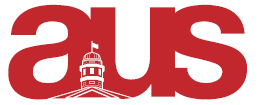 F1920-10Motion to Appoint the AUS Financial Management Committee (FMC)Whereas, the Financial By-laws govern the day-to-day financial business of the AUS; Whereas, the FMC approves AUS budgets, approves changes to AUS budgets, oversees the financial business of the Association, and administers the Journal, Special Projects and Supplementary funds;  Whereas, Financial By-laws, Article 8.1 specify the membership of the FMC; Be it resolved, that: The following individuals be appointed to the AUS FMC: Daisy Bonsall, Member-at-LargeCameron Piccone, Member-at-LargeJack Batey, Member-at-Large 